Per il prossimo anno scolastico si propone l’adozione del testo:                                   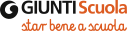 TerramareSussidiario delle discipline Classi 4a e 5a - Giunti Scuola, 2021Materiale per l’insegnanteÈ stato scelto Terramare perché è un corso ricco di testi e di esercizi per l’apprendimento di tutti e di ognuno.L’elemento caratterizzante del corso è il percorso per immagini: il testo espositivo è integrato e sviluppato intorno a immagini e disegni che permettono ai bambini di capire “a colpo d’occhio” quello che leggono. Tutte le discipline sono organizzate in unità con la stessa struttura chiara e semplice, per orientarsi facilmente nel sussidiario: le aperture d’unità anticipano gli argomenti che saranno sviluppati e approfonditi nelle pagine successive; in chiusura di unità ci sono pagine dedicate alla sintesi e al ripasso e alla verifica delle competenze. Accanto al solido percorso disciplinare e alle attività per il metodo di studio, sono presenti rubriche di vario genere pensate per coinvolgere tutti i bambini - con particolare attenzione agli studenti con BES e DSA - nell’apprendimento: mappe e tanti video, per rispondere ai diversi stili di apprendimento; attività di logica, per ragionare in modo autonomo; pagine di gioco e una app per imparare divertendosi. In tutti i volumi ci sono pagine di Compiti di realtà, attività di CLIL e percorsi sul Coding. Il corso si completa con due volumi biennali: l’Educazione civica, con tutti gli argomenti importanti per aiutare i bambini a diventare cittadini consapevoli, e il Lessico, per conoscere le parole importanti di ogni disciplina.Il Dbookeasy, completamente interattivo e compatibile con tutti i sistemi operativi, permette di fruire il libro online e offline, sia in formato pdf sfogliabile sia in formato accessibile, con video, risorse interattive e materiali per il docente.Il testo è conforme alle recenti disposizioni ministeriali in materia di adozioni dei libri di testo (D.M. 171 del 27/09/2013)  GIUNTI SCUOLA								Timbro agenteVia Fra’ Paolo Sarpi 7/A, 50136 FirenzeTel 055-5062359 – Fax 055-5062305scuola@giunti.itwww.giuntiscuola.itwww.facebook.com/giuntiscuola Per il prossimo anno scolastico si propone l’adozione del testo:                                   Terramare Sussidiario delle discipline Classi 4a e 5a - Giunti Scuola, 2021Materiale per l’insegnanteÈ stato scelto Terramare perché è un corso ricco di testi e di esercizi per l’apprendimento di tutti e di ognuno.L’elemento caratterizzante del corso è il percorso per immagini: il testo espositivo è integrato e sviluppato intorno a immagini e disegni che permettono ai bambini di capire “a colpo d’occhio” quello che leggono. Tutte le discipline sono organizzate in unità con la stessa struttura chiara e semplice, per orientarsi facilmente nel sussidiario: le aperture d’unità anticipano gli argomenti che saranno sviluppati e approfonditi nelle pagine successive; in chiusura di unità ci sono pagine dedicate alla sintesi e al ripasso e alla verifica delle competenze. Accanto al solido percorso disciplinare e alle attività per il metodo di studio, sono presenti rubriche di vario genere pensate per coinvolgere tutti i bambini - con particolare attenzione agli studenti con BES e DSA - nell’apprendimento: mappe e tanti video, per rispondere ai diversi stili di apprendimento; attività di logica, per ragionare in modo autonomo; pagine di gioco e una app per imparare divertendosi. In tutti i volumi ci sono pagine di Compiti di realtà, attività di CLIL e percorsi sul Coding. Il corso si completa con due volumi biennali: l’Educazione civica, con tutti gli argomenti importanti per aiutare i bambini a diventare cittadini consapevoli, e il Lessico, per conoscere le parole importanti di ogni disciplina.Il Dbookeasy, completamente interattivo e compatibile con tutti i sistemi operativi, permette di fruire il libro online e offline, sia in formato pdf sfogliabile sia in formato accessibile, con video, risorse interattive e materiali per il docente.Il testo è conforme alle recenti disposizioni ministeriali in materia di adozioni dei libri di testo (D.M. 171 del 27/09/2013)  GIUNTI SCUOLA								Timbro agenteVia Fra’ Paolo Sarpi 7/A, 50136 FirenzeTel 055-5062359 – Fax 055-5062305scuola@giunti.itwww.giuntiscuola.it www.facebook.com/giuntiscuola Classe 4aClasse 4aClasse 4aTerramare – Storia con Quaderno delle mappe e degli esercizi Terramare – Geografiacon Quaderno delle mappe e degli esercizi Terramare – Educazione civica (volume biennale)Terramare – Lessico (volume biennale)Terramare – Matematica con Tutto esercizi DOCTerramare – Scienze e Tecnologiacon Quaderno delle mappe e degli esercizi (carta + digitale)ambito antropologico +ambito matematico/scientifico9788809982260Prezzo ministerialeClasse 5aClasse 5aClasse 5aTerramare – Storia con Quaderno delle mappe e degli esercizi Terramare – Geografiacon Quaderno delle mappe e degli esercizi Terramare – Matematica con Tutto esercizi DOCTerramare – Scienze e Tecnologiacon Quaderno delle mappe e degli eserciziambito antropologico +ambito matematico/scientifico9788809982277Prezzo ministerialehttp://Gscuola.it/Digitale con risorse per l’alunno http://Gscuola.it/Digitale con risorse per l’alunno http://Gscuola.it/Digitale con risorse per l’alunno Tre guide: Guida Didattica / Kit Inclusione / Kit Valutazione Volumi Il mio libro facile – Percorsi facilitati Biblioteca digitale del docente – Atlanti visivi – Video – Mappehttp://Gscuola.it/Digitale con risorse per il docentehttp://Gscuola.it/Digitale con risorse per il docenteClasse 4aClasse 4aClasse 4aTerramare – Storia con Quaderno delle mappe e degli esercizi Terramare – Geografiacon Quaderno delle mappe e degli esercizi Terramare – Educazione civica (volume biennale)Terramare – Lessico (volume biennale)Terramare – Matematica con Tutto esercizi DOCTerramare – Scienze e Tecnologiacon Quaderno delle mappe e degli esercizi (carta + digitale)ambito antropologico9788809982208ambito matematico/scientifico9788809982215Prezzo ministerialeClasse 5aClasse 5aClasse 5aTerramare – Storia con Quaderno delle mappe e degli esercizi Terramare – Geografiacon Quaderno delle mappe e degli eserciziTerramare – Matematica con Tutto esercizi DOCTerramare – Scienze e Tecnologiacon Quaderno delle mappe e degli eserciziambito antropologico9788809982222ambito matematico/scientifico9788809982239Prezzo ministerialehttp://Gscuola.it/Digitale con risorse per l’alunno http://Gscuola.it/Digitale con risorse per l’alunno http://Gscuola.it/Digitale con risorse per l’alunno Tre guide: Guida Didattica / Kit Inclusione / Kit Valutazione Volumi Il mio libro facile – Percorsi facilitati Biblioteca digitale del docente – Atlanti visivi – Video – Mappehttp://Gscuola.it/Digitale  con risorse per il docentehttp://Gscuola.it/Digitale  con risorse per il docente